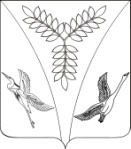 АДМИНИСТРАЦИЯ ЯСЕНСКОГО сельского ПОСЕЛЕНИЯ ЕйскОГО районА П О С Т А Н О В Л Е Н И Ест-ца  ЯсенскаяОб утверждении перечня муниципальных учреждений подведомственных Администрации Ясенского сельского поселения Ейского района, имеющих статус юридического лица, которые могут не создавать официальные страницы для размещения информации о своей деятельности в сети «Интернет» с учетом особенности сферы их деятельностиВ соответствии с Федеральным законом от 14.07.2022 № 270-ФЗ «О внесении изменений в Федеральный закон «Об обеспечении доступа к информации о деятельности государственных органов и органов местного самоуправления» и Федеральным закономот 22.12.2008 № 262-ФЗ «Об обеспечении доступа к информации о деятельности судов в Российской Федерации» п о с т а н о в л я ю:1. Утвердить перечень муниципальных учреждений подведомственных Администрации Ясенского сельского поселения Ейского района, имеющих статус юридического лица, которые могут не создавать официальные страницы для размещения информации о своей деятельности в сети «Интернет» с учетом особенности сферы их деятельности (приложение).2. Постановление администрации Ясенского сельского поселения Ейского района от 22 декабря 2022 года № 143 «Об утверждении перечня муниципальных учреждений подведомственных Администрации Ясенского сельского поселения Ейского района, имеющих статус юридического лица, которые могут не создавать официальные страницы для размещения информации о своей деятельности в сети «Интернет» с учетом особенности сферы их деятельности» признать утратившим силу.3. Начальнику общего отдела администрации Ясенского сельского поселения Ейского района (Вязьмина) обнародовать настоящее постановление в специально установленных местах, в соответствии с Порядком опубликования (обнародования) муниципальных правовых актов, затрагивающих права, свободы и обязанности человека и гражданина и разместить настоящее постановление на официальном сайте администрации Ясенского сельского поселения Ейского района в сети «Интернет».4. Контроль за исполнением настоящего постановления оставляю за собой.5. Постановление вступает в силу со дня его официального обнародования.Глава Ясенского сельского поселения Ейского района                                                                  И.П. ИвасенкоПРИЛОЖЕНИЕУТВЕРЖДЕНпостановлением администрацииЯсенского сельскогопоселения Ейского районаот _____________ № _____Перечень муниципальных учреждений подведомственных Администрации Ясенского сельского поселения Ейского района, имеющих статус юридического лица, которые могут не создавать официальные страницы для размещения информации о своей деятельности в сети «Интернет» с учетом особенности сферы их деятельностиНачальник общего отдела							 Т.С. Вязьмина от№№ п/пПолное наименование организацииКраткое наименование организации1Муниципальное учреждение «Централизованная бухгалтерия администрации Ясенского сельского поселения Ейского района»МУ «ЦБ администрации Ясенского сельского поселения»2 Муниципальное учреждение «Ясени»МУ «Ясени»